Srednja medicinska škola 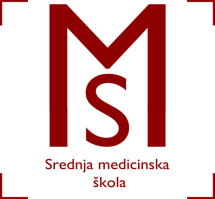 Slavonski BrodV. Jagića 3ARASPORED  VJEŽBI U KABINETIMA I ZDRAVSTVENIM USTANOVAMA ZA                                                        3.B  RAZRED FIZIOTERAPEUTSKI TEHNIČAR/TEHNIČARKAŠkolska godina 2018./2019.DRAGI UČENICI MOLIM VAS OBRATITE PAŽNJU, RASPORED JE IZMJENJEN PONEDJELJKOM I SRIJEDOM!NASTAVNI TJEDANPREDMET RADNO VRIJEMEGRUPARADILIŠTE6.14.10.-18.10.KineziterapijaUt.8.00-12.203.Školski kabinet6.14.10.-18.10.KineziterapijaUt.12.20-12.551.Školski kabinet6.14.10.-18.10.KineziterapijaPet. 13.10-13.552.Školski kabinet6.14.10.-18.10.KineziterapijaPet. 14.00-14.453.Školski kabinet6.14.10.-18.10.MasažaUt.8.00-12.201.ORBFMIR6.14.10.-18.10.Fizikalna terapijaUt.8.00-12.202.DZSINO6.14.10.-18.10.Osnove kineziologijeUt.12.20-12.553.Školski kabinet6.14.10.-18.10.Osnove kineziologijeSri.13.10-13.551.Školski kabinet6.14.10.-18.10.Osnove kineziologijeSri.14.00-14.452.Školski kabinet6.14.10.-18.10.Osnove kineziologijeSri.14.50-15.353.Školski kabinet6.14.10.-18.10.Osnove kineziologijePet. 13.10-13.551.Školski kabinet6.14.10.-18.10.Osnove kineziologijePet. 14.00-14.452.Školski kabinet